-2.1- Identification, affectation de entrées / Sorties : 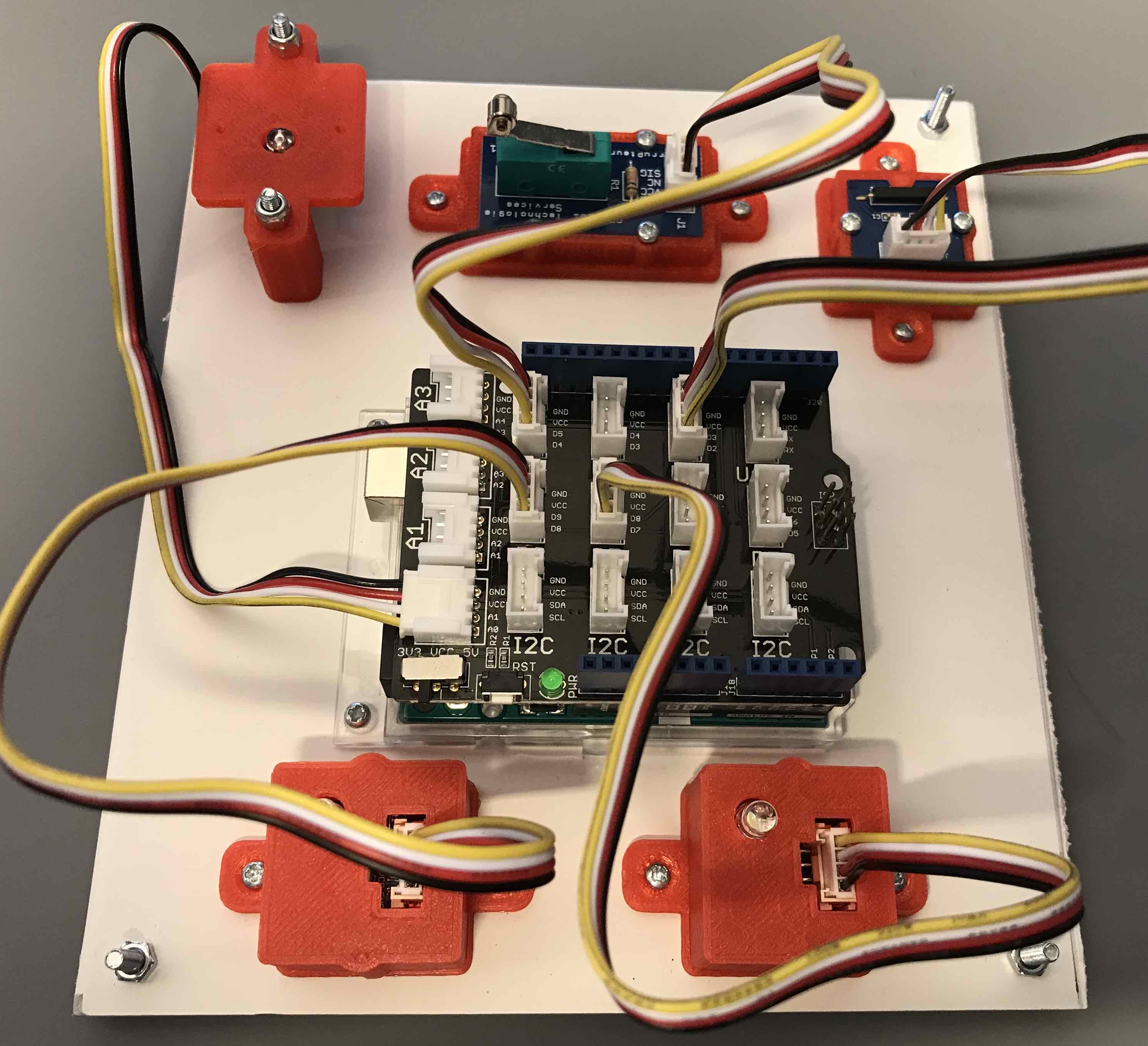 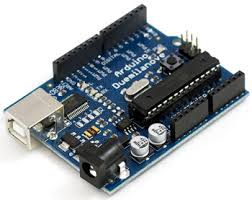 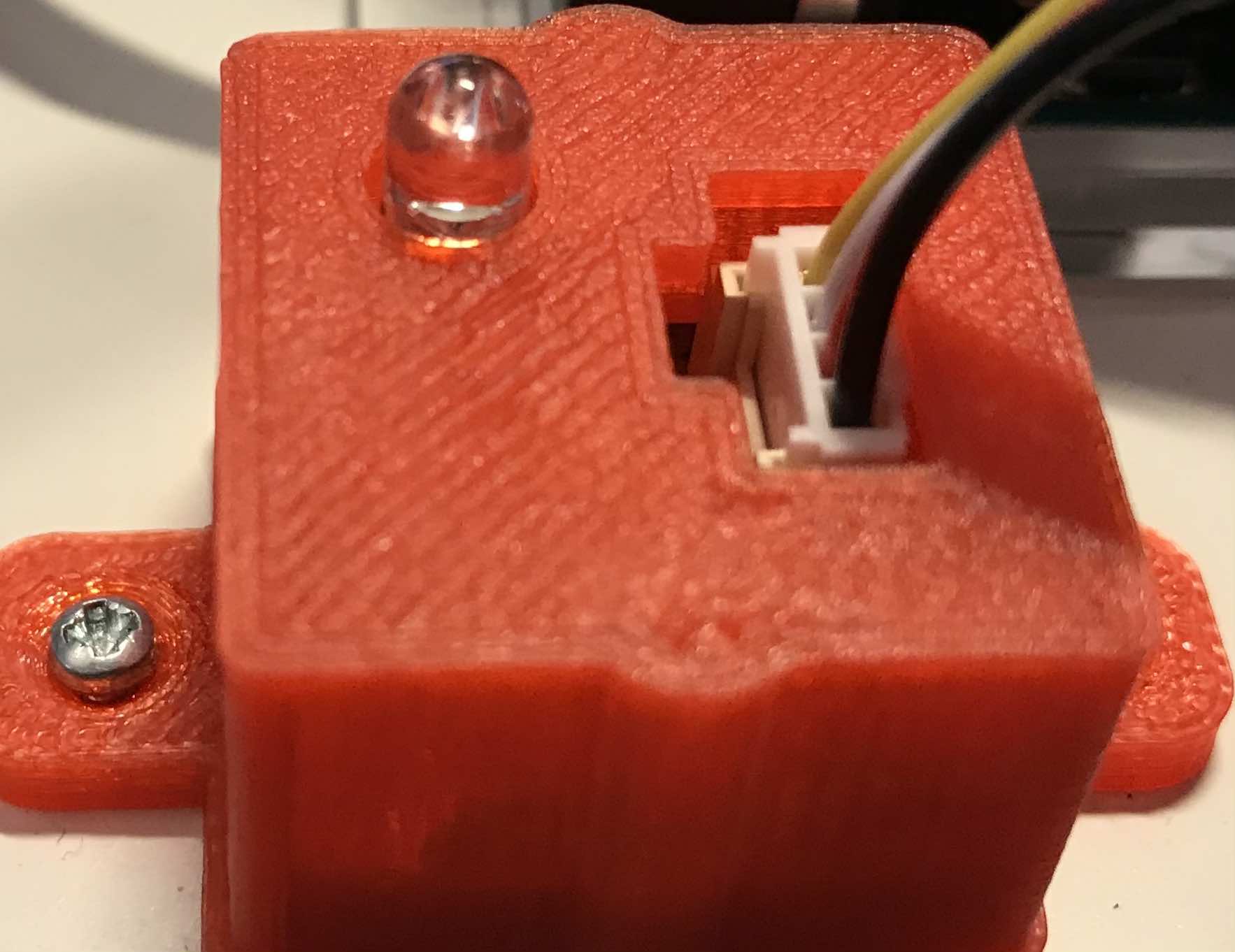 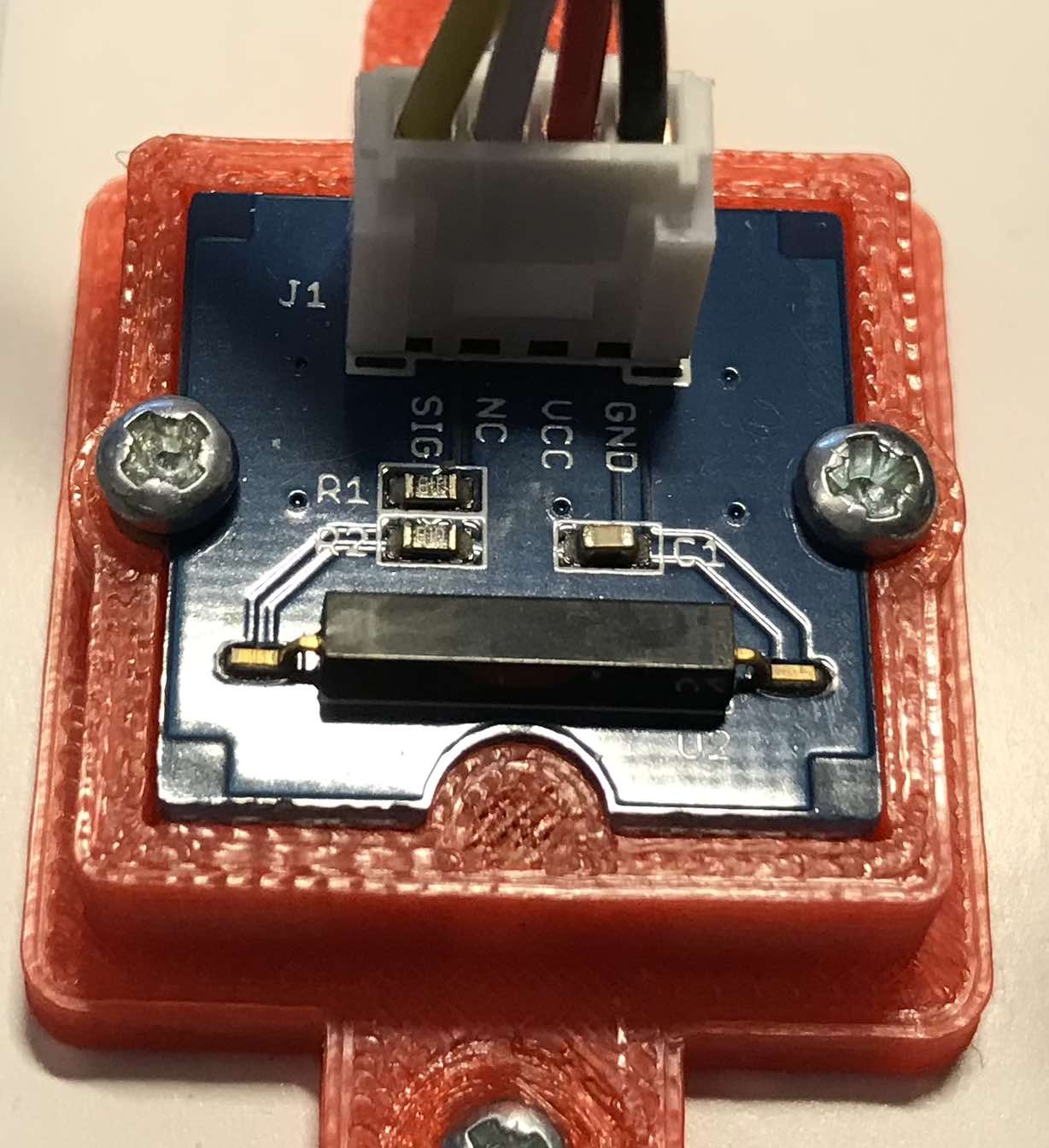 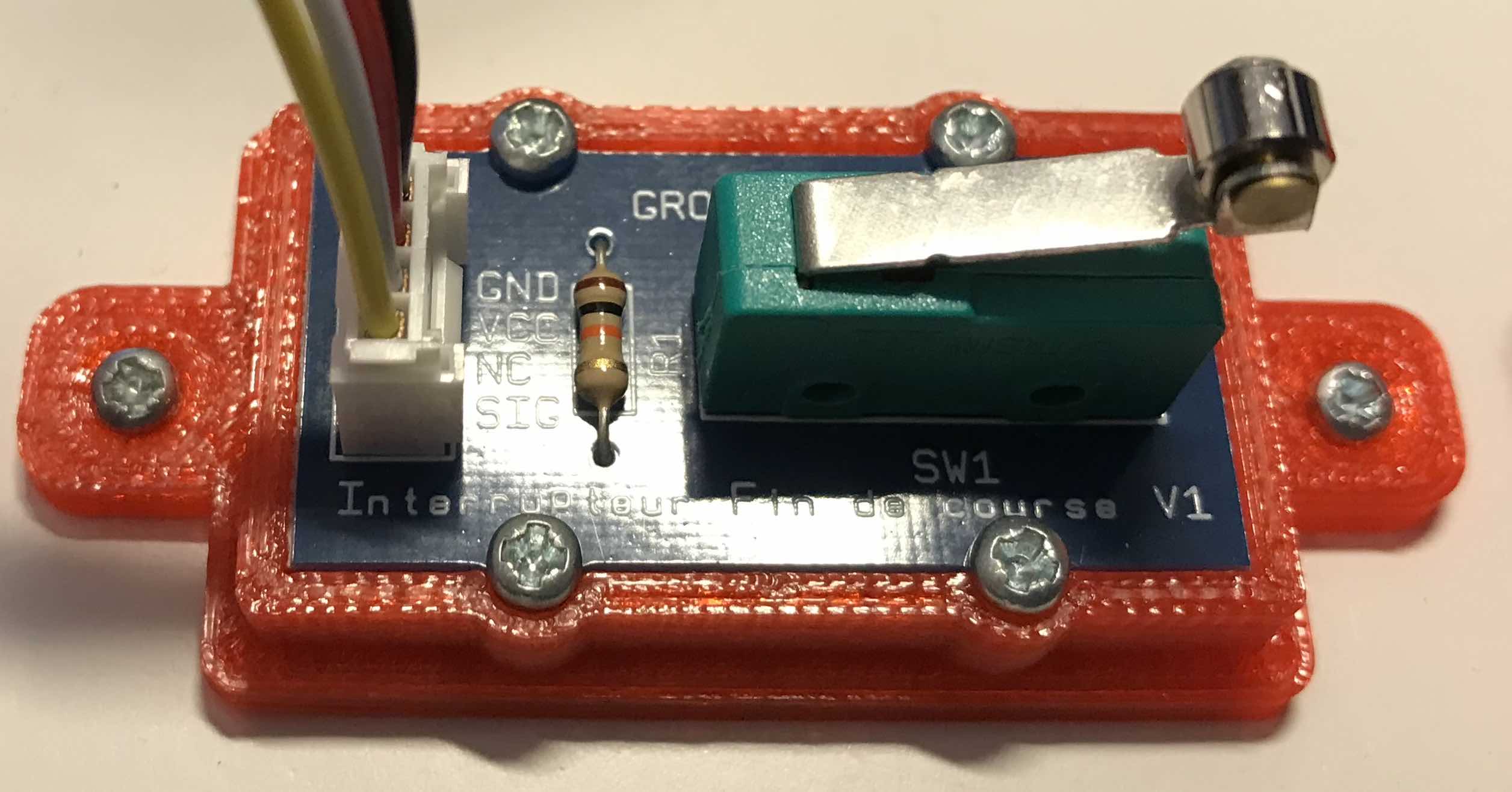 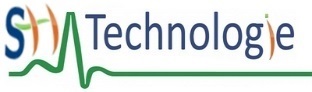 Fiche élève Gestion d’un éclairage / Comment allumer  une lampe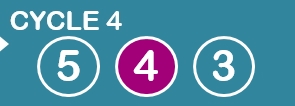 Fiche élève Découverte d’un système automatisé / Identification des entrées sorties